DOdatek č.  ke Smlouvě o díloPROJEKTOVÁ DOKUMENTACE –    uzavřená podle § 2586 a následujících zákona č.89/2012 Sb., občanského zákoníku v platném zněníČíslo smlouvy objednatele:	 (Objednatel a zhotovitel společně jsou dále v textu označováni jako „smluvní strany“) Uvedené smluvní strany uzavřely dne 3.11.2016  smlouvu o dílo č. 615/2016/SOD „Projektová dokumentace – “ a dne 5.6.2017 dodatek č.1 k této smlouvě (dále jen „SOD“), jejímž předmětem je závazek  zhotovitele provést sjednané výkony a závazek objednatele uhradit za zhotovení díla sjednanou cenu. Na základě vzájemné dohody a v souladu s usnesením Rady města Říčany č. 19-60-019 ze dne 12.12.2019 uzavírají níže uvedeného dne, měsíce a roku smluvní strany tento dodatek č. 2  ke smlouvě o dílo č. 615/2016/SOD ( dále jen „dodatek“) : Předmět dodatkuPředmětem tohoto dodatku je změna trasy dešťové kanalizace z důvodu stávajících majetkoprávních vztahů, která vyvolává změnu zpracované PD, změnu termínu plnění  a navýšení ceny díla v návaznosti na rozšíření předmětu plnění.Předmět smlouvyPředmětem tohoto dodatku je změna ceny, termínů plnění a platebních podmínekCena dílaNa základě dohody obou smluvních stran se původní smlouva mění takto:Původní text  Čl. 5, odst.5.2. se nahrazuje novým textem:Původní text  Čl. 5, odst.5.4. se nahrazuje novým textem:Cena celkem v Kč činí:Platební podmínkyPůvodní text čl.6 odst. 6.2 se ruší bez náhrady.Původní text čl.9 odst. 9.8 se nahrazuje novým textem:„Zhotovitel předmětu díla ručí za soulad PD a výkazu výměr.“Termín plněníPředprojektová příprava v rozsahu dle čl. 5 odst.5.2.6 tohoto dodatku bude dokončena a objednateli předána v příslušných počtech paré do 4 týdnů od nabytí účinnosti tohoto dodatku SOD.Jednostupňová projektová dokumentace se zapracovanou změněnou polohou dešťové kanalizace bude dokončena a objednateli předána do 12 týdnů od nabytí účinnosti tohoto dodatku SOD a to v šesti (6) vyhotoveních v tištěné podobě a v jednom (1) vyhotovení v digitální podobě na CD.Původní text čl.2 odst.2.3 se nahrazuje novým textem:„Inženýrská činnost za účelem získání územního rozhodnutí a stavebního povolení bude dokončena do 12 týdnů od předání jednostupňové dokumentace pro provedení stavby. V případě prodlení dotčených orgánů bude o toto prodlení prodloužen termín dokončení inženýrské činnosti.“Výkaz výměr a položkový rozpočet v podrobnosti specifikované SOD bude dokončena objednateli předán do 14 týdnů od nabytí účinnosti tohoto dodatku SOD.Ostatní ujednáníOstatní ujednání Smlouvy se tímto dodatkem nemění.Tento dodatek je vyhotoven ve čtyřech stejnopisech, z nichž tři obdrží objednatel a jedno zhotovitel.Obě smluvní strany prohlašují, že tento dodatek byl sepsán podle jejich pravé a svobodné vůle, nikoli v tísni nebo za jinak jednostranně nevýhodných podmínek. Dodatek si důkladně přečetly, souhlasí bez výhrad s jeho obsahem a na důkaz toho připojují své podpisy.Zhotovitel souhlasí se zveřejněním plného znění tohoto dodatku SOD dnem jeho podpisu.Smluvní strany berou na vědomí, že smlouva podléhá povinnosti uveřejnění v registru smluv vedeném Ministerstvem vnitra ČR. Smluvní strany prohlašují, že žádné údaje ve smlouvě netvoří předmět obchodního tajemství. Smluvní strany se dohodly, že uveřejnění smlouvy v registru smluv zajistí město Říčany.OBJEDNATEL:Město Říčanysídlem:Masarykovo nám. 53/40, 251 01 Říčanyzastoupený:Mgr. Vladimírem Kořenem, starostou města	bankovní spojeníKB a.s., pobočka Říčanyčíslo účtu:IČO:00240702DIČ:CZ00240702Identifikátor datové schránky:skjbfwdtel.:Email:dále „Objednatel“ ZHOTOVITEL:místo podnikání:Korespondenční adresazastoupený:bankovní spojeníčíslo účtu:IČO:DIČ:Identifikátor datové schránkytel.:emaildále „Zhotovitel“bez DPHvčetně DPH5.2.1.Za vypracování a odevzdání dokumentace pro územní rozhodnutí v příslušném počtu paré dle SOD inženýrské činnosti za účelem podání žádosti o vydání územního rozhodnutí, včetně podání této žádosti na příslušný stavební úřad; částka je omezena do výše max. % celkové ceny díla vč. AD, tzn. dle odst. 5.4.2.5.2.2.Za variantní řešení organizace dopravy v ul. Bílá a přilehlých komunikacích (vč. návrhu dopravního značení) vč. konzultací s majiteli dotčených nemovitostí139.646,- Kč168.971,7 Kč5.2.3.Po nabytí právní moci územního rozhodnutí5.2.4.Za vypracování a odevzdání spojené dokumentace pro stavební povolení a pro provedení stavby včetně tendrové dokumentace (výkaz výměr a rozpočet), veškerých konstrukčních a architektonických detailů, spárořezů atp .v příslušném počtu paré dle SOD částka je omezena do výše max. % celkové ceny díla vč. AD, tzn. dle odst. 5.4.2.5.2.5Za inženýrskou činnost za účelem podání žádosti o stavební povolení včetně podání této žádosti na příslušný stavební úřad; 5.2.6Za předprojektovou přípravu upravené trasy dešť. Kanalizace vč. geodetického zaměření9 800 Kč11.8585.2.7Za vypracování a odevzdání jednostupňové dokumentace pro stavební povolení a pro provedení stavby veškerých konstrukčních detailů dešťové kanalizace, atp .v příslušném počtu paré dle SOD 42 00050.8205.2.8Za inženýrskou činnost za účelem získání stavebního povolení31 20037.7525.2.9Za výkaz výměr a položkový rozpočet11 70014.1575.2.10Po nabytí právní moci stavebního povolení79.28695.9365.2.11.Za autorský dozor při realizaci stavby přičemž předpokládaný rozsah činnosti autorského dozoru je  h/měsícbez DPHvčetně DPH5.4.1.bez autorského dozoru5.4.2.včetně autorského dozoruV Říčanech, dne V   dne  za objednatele:za zhotovitele:……………………………….………………………………Mgr. Vladimír Kořen, starosta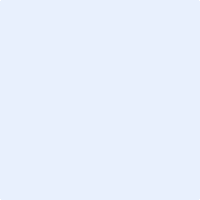 